ΕΛΛΗΝΙΚΗ ΔΗΜΟΚΡΑΤΙΑ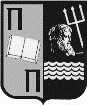 ΠΑΝΕΠΙΣΤΗΜΙΟ ΠΕΙΡΑΙΩΣΣΧΟΛΗ ΧΡΗΜΑΤΟΟΙΚΟΝΟΜΙΚΗΣ ΚΑΙ ΣΤΑΤΙΣΤΙΚΗΣΤΜΗΜΑ  ΣΤΑΤΙΣΤΙΚΗΣ  ΚΑΙ  ΑΣΦΑΛΙΣΤΙΚΗΣ  ΕΠΙΣΤΗΜΗΣΓΡΑΜΜΑΤΕΙΑΚαραολή & Δημητρίου 80185 34 ΠΕΙΡΑΙΑΣΤηλ.:210 41 42 083 - 87Fax: 210 41 42 468ΠΕΙΡΑΙΑΣ 04 Οκτωβρίου 2018ΑΝΑΚΟΙΝΩΣΗ Το μάθημα «Ασφαλιστικό Δίκαιο», που προσφερόταν ως υποχρεωτικό στο 3ο εξάμηνο (για τα μητρώα Σ01 έως και Σ16), στο εξής θα διδάσκεται ως μάθημα επιλογής του 2ου εξαμήνου και θα εξετάζεται στην εαρινή περίοδο – λόγω της εφαρμογής του νέου προγράμματος σπουδών. Η χρέωση όμως του ανωτέρω μαθήματος για τα εν λόγω μητρώα θα γίνεται αποκλειστικά στο 3ο εξάμηνο ως υποχρεωτικό, σύμφωνα με το Πρόγραμμα Σπουδών τους.ΑΠΟ ΤΗΝ ΓΡΑΜΜΑΤΕΙΑ